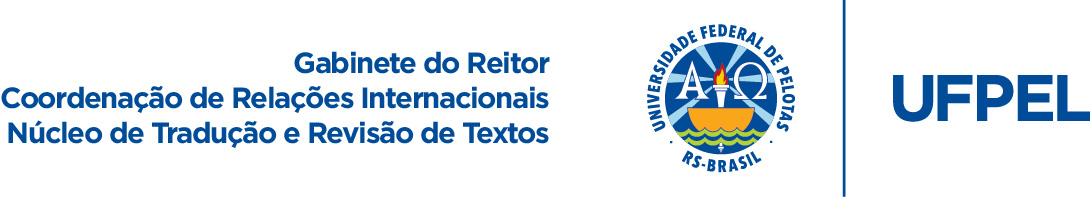 Disciplinas do Curso de Bacharelado em Administração para os Alunos que Optam por Pesquisa em Administração 2 e Monografia* Prezado(a) aluno(a): contribua para a melhoria destas traduções se constatar inconsistência terminológica. Envie sua crítica/sugestão de adequação/correção para crinter.traducoes@gmail.com.Atividades Curriculares Complementares e Atividades Curriculares de Formação Livre ou Opcional1º Semestre1º SemestrePsicologia das OrganizaçõesOrganizational PsychologyTeoria Geral da AdministraçãoGeneral Theories of AdministrationTeoria EconômicaEconomic TheoryInstituições de Direito Público e PrivadoPublic and Private Law InstitutionsLegislação e Ética ProfissionalLegislation and Professional EthicsIntrodução à Ciência PolíticaIntroduction to Political SciencePesquisa em AdministraçãoResearch in Administration 2º Semestre2º SemestreSociologia das OrganizaçõesOrganizational SociologyAdministração ContemporâneaContemporary AdministrationEconomia BrasileiraThe Brazilian EconomyDireito Tributário Empresarial e Legislação SocialBusiness Tax Law and Social LawCálculo 1ACalculus 1A3º Semestre3º SemestreGestão de Pessoas 1People Management IGestão da Cadeia de SuprimentosSupply Chain ManagementContabilidade GeralGeneral AccountingAdministração de Marketing 1Marketing Management IEstatística BásicaBasic Statistics4º Semestre4º SemestreGestão de Pessoas 2People Management IILogística EmpresarialBusiness LogisticsContabilidade GerencialManagement AccountingPlanejamento EmpresarialBusiness PlanningGestão de ProjetosProject Management5º Semestre5º SemestreAnálise OrganizacionalOrganizational AnalysisAdministração de Produção e Operações 1Production and Operations Management IAdministração de CustosCost ManagementAdministração de Marketing 2Marketing Management IITópicos em Administração PúblicaTopics in Public Administration6º Semestre6º SemestreComportamento OrganizacionalOrganizational BehaviorAdministração e Produção e Operações 2Production and Operations Management IIMatemática FinanceiraFinancial MathematicsGestão AmbientalEnvironmental ManagementEstágio Supervisionado em Administração 1Supervised Internship in Administration I7º Semestre7º SemestreOptativa 1Elective Course ISistemas de Informação e Decisão GerencialManagement Information Systems and Decision-MakingAdministração FinanceiraFinancial ManagementEmpreendedorismo e InovaçãoEntrepreneurship and InnovationOptativa 2Elective Course II8º Semestre8º SemestrePesquisa em Administração 2Research in Administration IIGestão da QualidadeQuality ManagementOrçamento EmpresarialBusiness BudgetingSeminários em AdministraçãoSeminars in AdministrationOptativa 3Elective Course 39º Semestre9º SemestreEstágio Supervisionado em Administração 2Supervised Internship in Administration IIMonografia em AdministraçãoUndergraduate Thesis in AdministrationOPTATIVAS (INTERESSE PÚBLICO)OPTATIVAS (INTERESSE PÚBLICO)Marketing GovernamentalGovernment MarketingOrçamento PúblicoPublic BudgetingGestão Social e Terceiro SetorSocial Management and Third SectorGestão da SaúdeHealth ManagementLibrasBrazilian Sign LanguageGestão da Segurança e Higiene do TrabalhoOccupational Health and Safety ManagementGestão MunicipalCity GovernmentEstados e Políticas PúblicasState and Local Public PoliciesOPTATIVAS (INTERESSE PRIVADO)OPTATIVAS (INTERESSE PRIVADO)Pesquisa OperacionalOperational ResearchComércio ExteriorForeign TradeMercado de CapitaisCapital MarketControladoriaGovernment Accountability OfficeAdministração de Operações e ServiçosAdministration of Operations and ServicesAgronegóciosAgribusinessGestão da InovaçãoInnovation ManagementGestão do ConhecimentoKnowledge Management SystemDesenvolvimento Gerencial e de EquipesManagement and Team Development